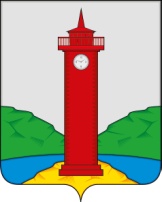 АДМИНИСТРАЦИЯ СЕЛЬСКОГО ПОСЕЛЕНИЯ КУРУМОЧМУНИЦИПАЛЬНОГО РАЙОНА ВОЛЖСКИЙ САМАРСКОЙ ОБЛАСТИПОСТАНОВЛЕНИЕ № 537 от «17» декабря 2018 годаОб утверждении Перечня муниципального имущества, свободного от прав третьих лиц (за исключением имущественных прав субъектов малого и среднего предпринимательства), используемого в целях предоставления его в пользование субъектам малого и среднего предпринимательства.В соответствии со статьей 18 Федерального закона от 24.07.2007 года №209-ФЗ «О развитии малого и среднего предпринимательства в Российской Федерации», в целях реализации долгосрочной муниципальной целевой Программы «Развитие субъектов малого и среднего предпринимательства и личных подсобных хозяйств на территории сельского поселения Курумоч муниципального района Волжский на 2019-2023 годы», утвержденной Постановлением Главы сельского поселения Курумоч от 14.12.2018 года      № 532, и во исполнение Решения Собрания Представителей сельского поселения Курумоч муниципального района Волжский Самарской области №29/1/9 от 28.12.2015 г. «Об имущественной поддержке субъектов малого и среднего предпринимательства», Администрация сельского поселения КурумочПОСТАНОВЛЯЕТ:Утвердить Перечень муниципального имущества, свободного от прав третьих лиц (за исключением имущественных прав субъектов малого и среднего предпринимательства), используемого в целях предоставления его в пользование субъектам малого и среднего предпринимательства Постановление вступает в силу после его официального опубликования в ежемесячном информационном вестнике «Вести сельского поселения Курумоч».Контроль за выполнением постановления оставляю за собой.Глава сельского поселения Курумоч				О.Л. КатынскийИсп. Батаева О.В.8(846) 3021911